ตัวอย่างใบพันธบัตร: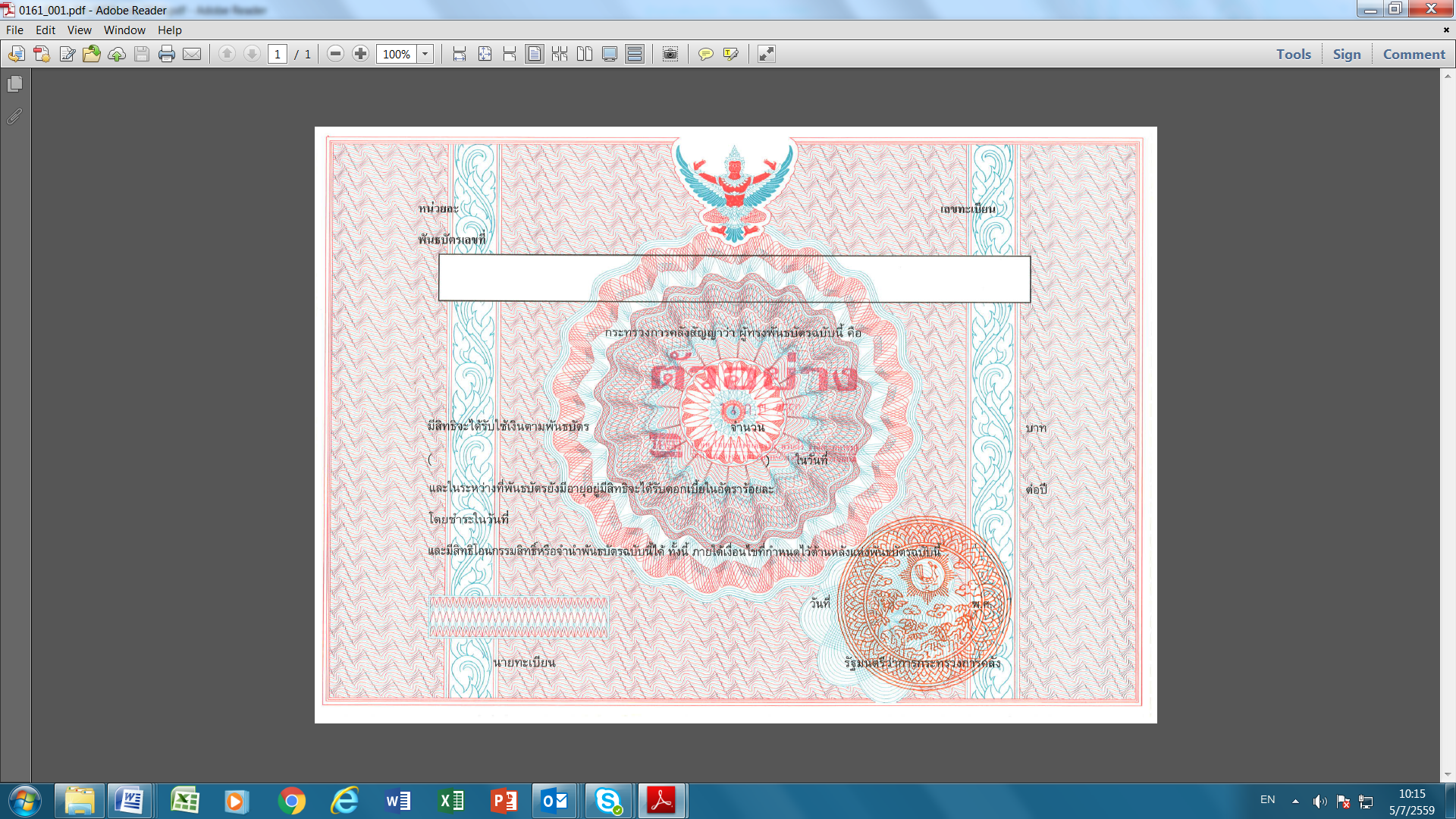 ตัวอย่างใบแทนพันธบัตร: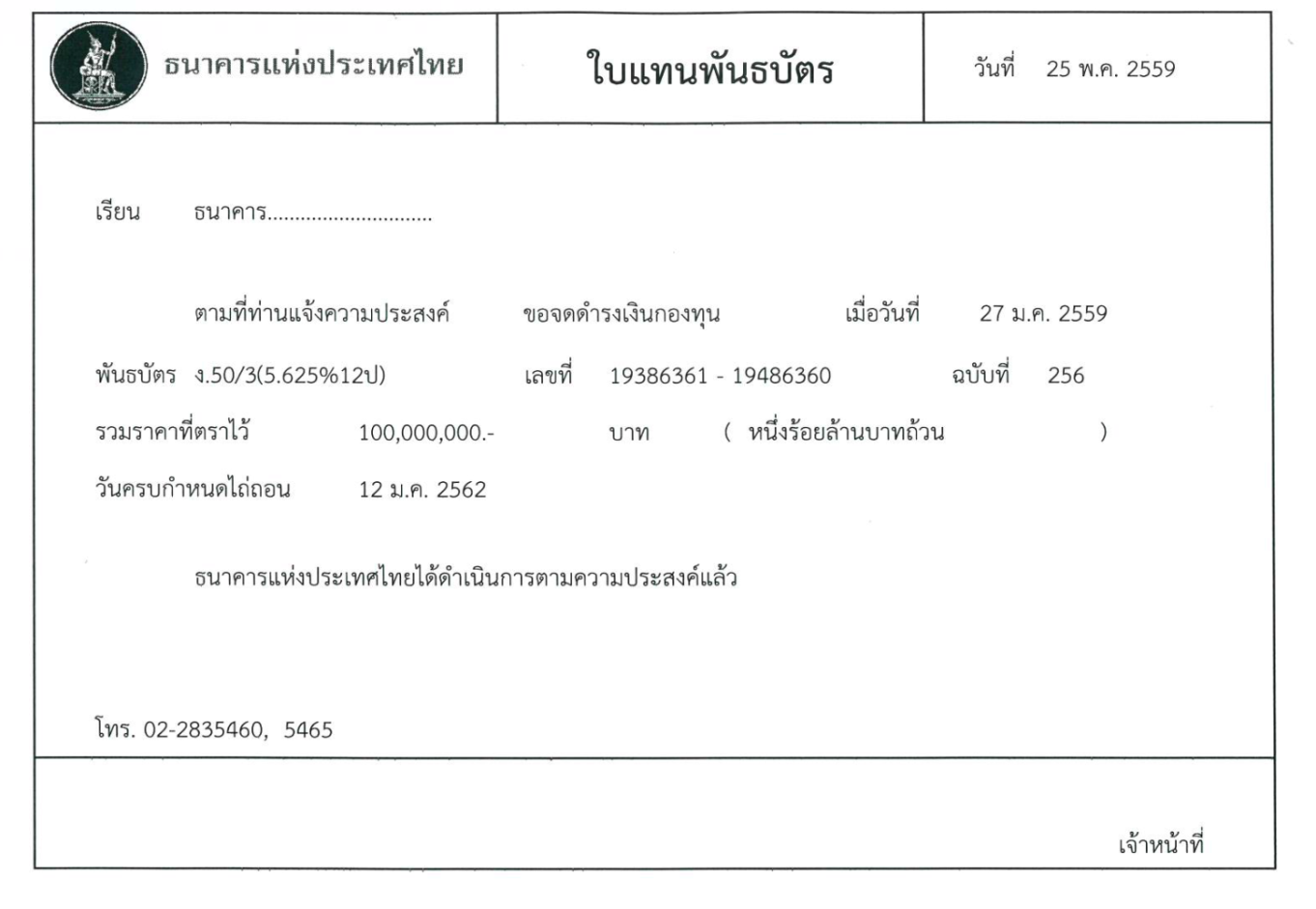 